Notion de la résistance électrique : Les conducteurs ohmiques    Les conducteurs ohmiques  sont des dipôles non polarisé de forme cylindrique dont les deux bornes sont identiques, caractérisés par une grandeur électrique appelée résistance.        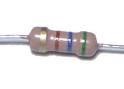 Cette grandeur se note R et son unité international est l'Ohm de symbole Ω (Ω : Lettre grecque oméga).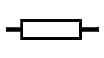 On représente un conducteur ohmique par le symbole : On utilise d’autres unités comme :Le kilo-ohm(KΩ) et le Méga-ohm(MΩ) tel que :1 KΩ = 1 000 Ω = 103 Ω     et     1 MΩ = 1 000 000 Ω = 106 Ω Influence d’une résistance dans un circuit électriqueتأثير المقاومة a - Expérience : On réalise le montage ci-contre avec R1 < R2 ,puis on branche la même résistance à différents emplacements ( positions ). 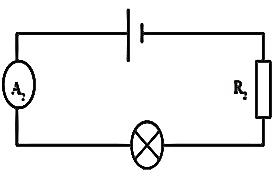 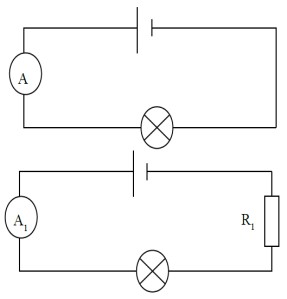 Résultats: I = 0,16 A   et     I1 = 0,08 A    et      I2 = 0,02 A    dans les différents emplacements on a obtenu la même valeur. b - Conclusion :   L'introduction d'une résistance dans un circuit en série fait diminuer l'intensité du courant (dans tout le circuit). Plus la résistance présente dans un circuit est élevée plus l'intensité du courant électrique dans ce circuit est faible. La place d'une résistance n'a pas d'influence sur l'intensité du courant électrique. Remarque Le meilleur conducteur possède une résistance électrique faible. الموصل الجيد له مقاومة ضعيفة Les isolants ont une résistance électrique trop grande qui empêche le passage du courant. II - Détermination de la valeur d'une résistance électrique1- Avec le code des couleurs طريقة الترقيم بالألوان Chaque conducteur ohmique porte des anneaux colorés et chaque couleur correspond à un chiffre comme l’indique le tableau suivant : 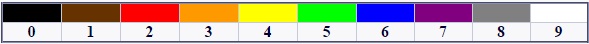 Pour lire la valeur de sa résistance, il faut d’abord placer le conducteur ohmique dans le bon sens et suivre la méthode suivante :    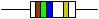 2- Mesure de la valeur de la résistance avec un ohmmètreLe multimètre est un appareil qui peut mesurer la tension ,  l’intensité et la résistance ,c’est un voltmètre, ampèremètre et   ohmmètre en un seul boitier  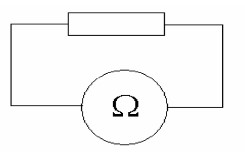 Utilisation du multimètre en mode ohmmètre: Placer le sélecteur du multimètre dans le cadran de symbole  Ω  Utiliser les bornes (COM) et (Ω) du multimètre.  Commencer par le calibre maximum, ensuite passer au calibre inférieur pour obtenir une plus grande précision de la mesure. le chiffre « 1. » s’affiche, le calibre est petit (inférieur à la valeur du résistance) . La valeur affichée sur l’écran est exprimée en unité du calibre.    